Mozgáselemzési Jegyzőkönyv(Kinovea)Név:			Neptun kód:Évfolyam/szak: Dátum:.			Helyszín: Mozgáselemző laboratóriumVizsgálatvezető:			Vizsgálati személy: Kamera beállításokKépfelbontás: Mintavételi frekvencia (f/s): Feladat pontos leírása: Markerek helyzete:Eredmények:Squat Jump Első szöghelyzet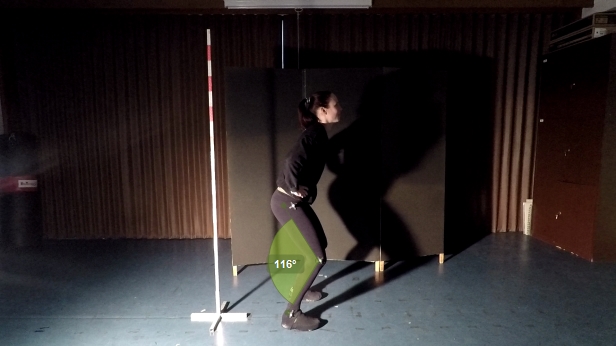 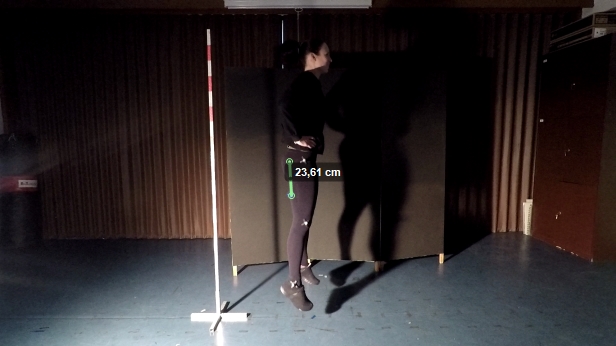 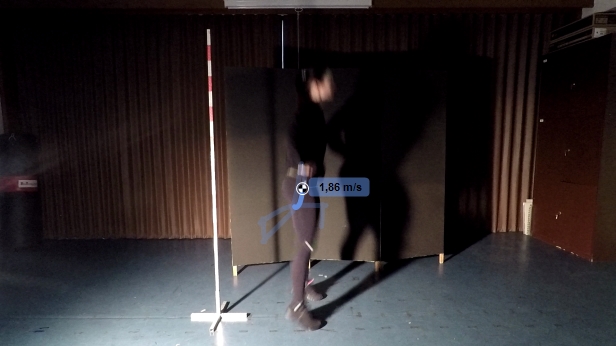 Squat Jump Második szöghelyzet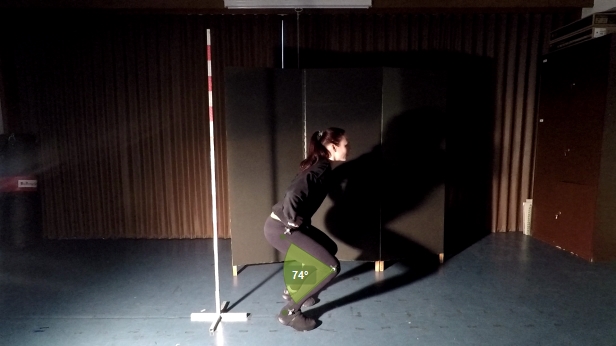 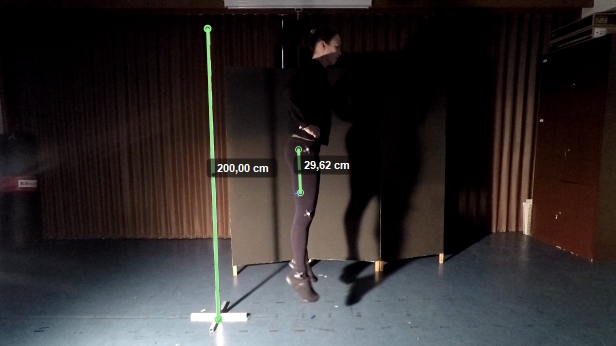 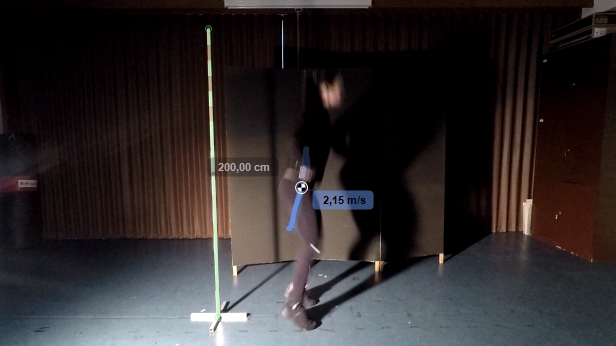 Squat Jump Harmadik szöghelyzet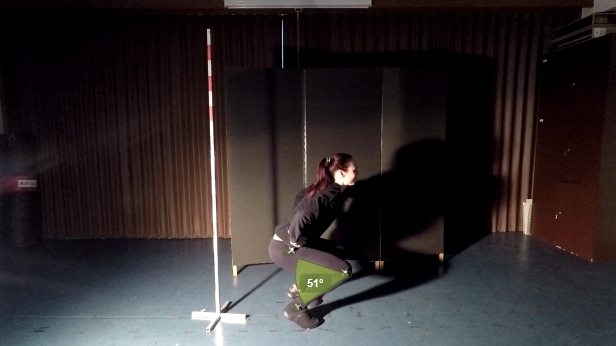 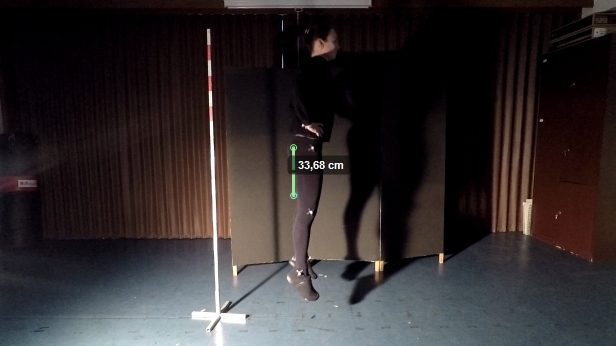 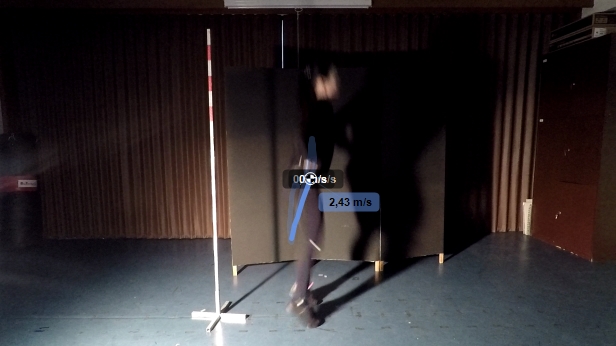 Counter Movement Jump Csípőre tartással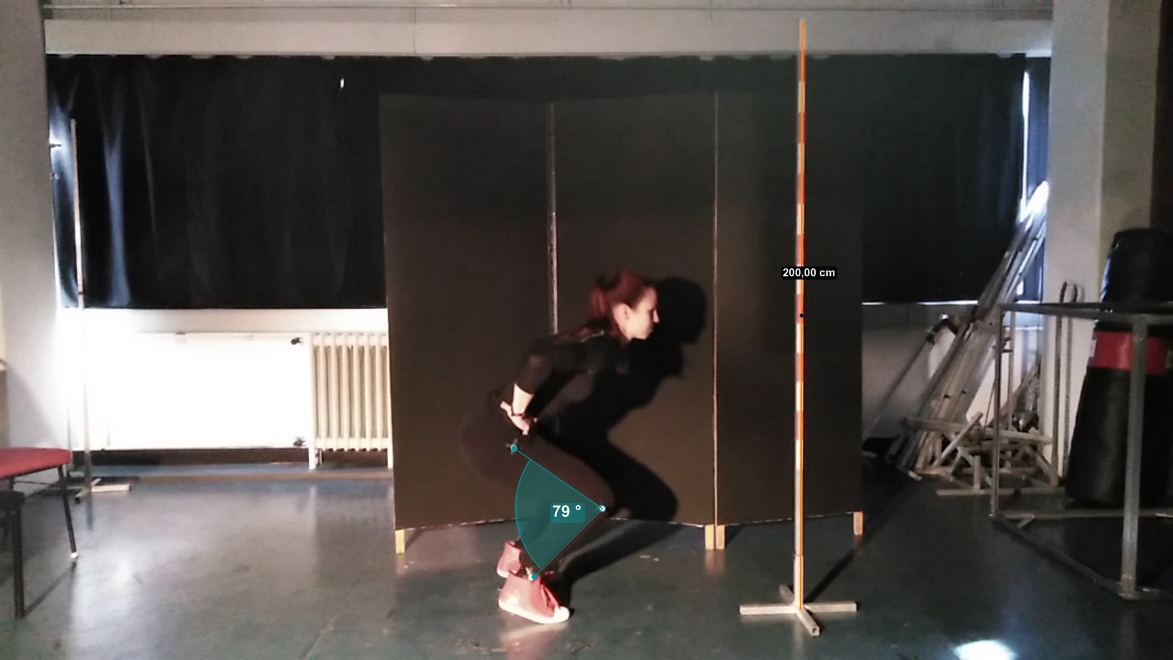 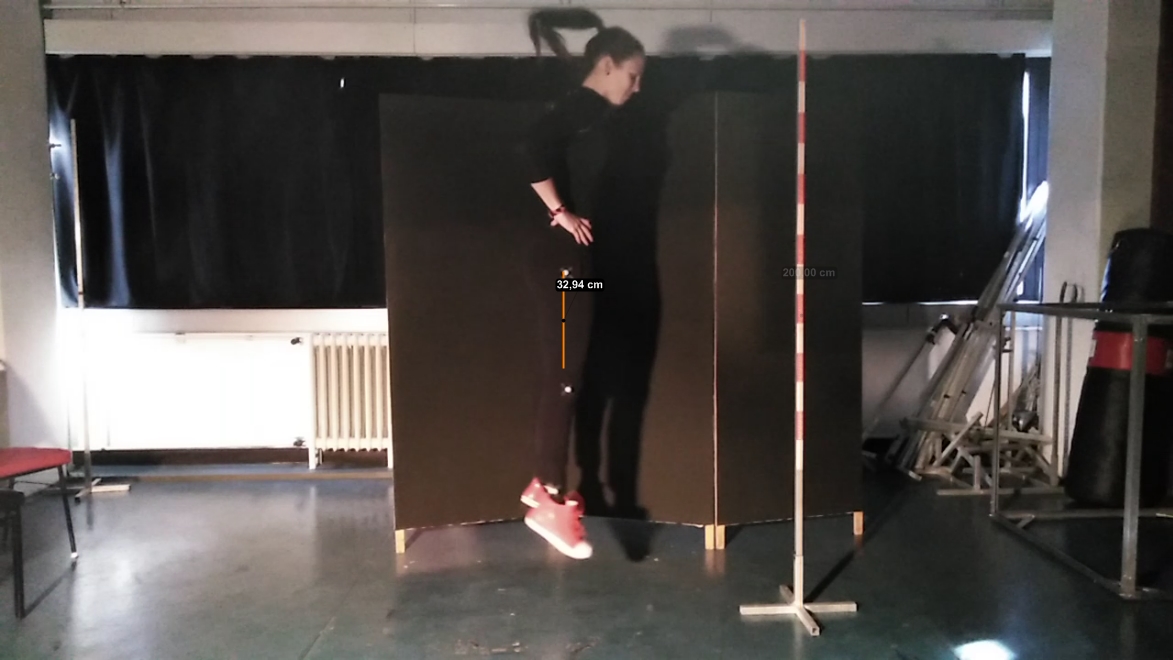 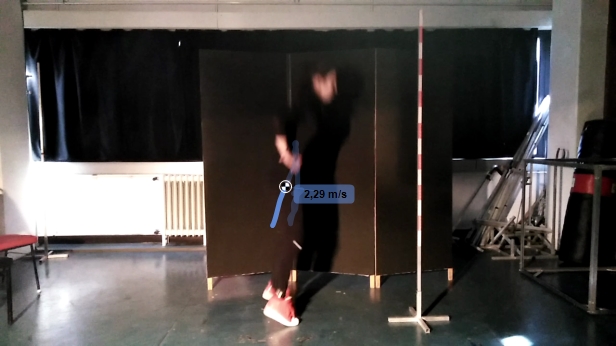 Counter Movement Jump Mellső középtartás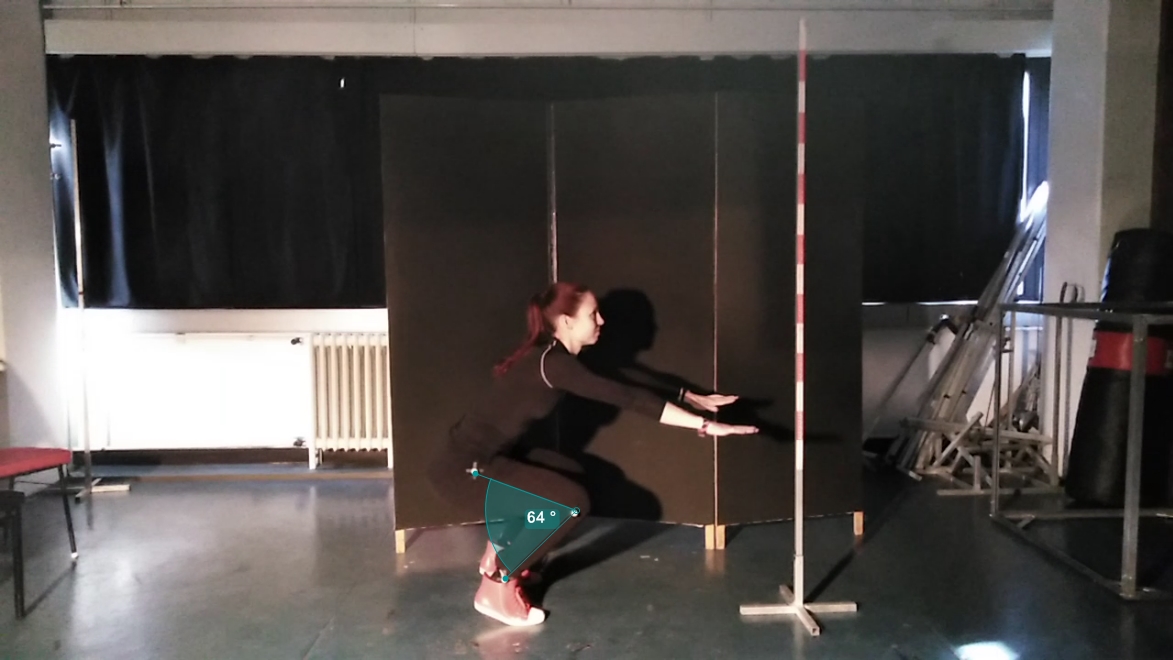 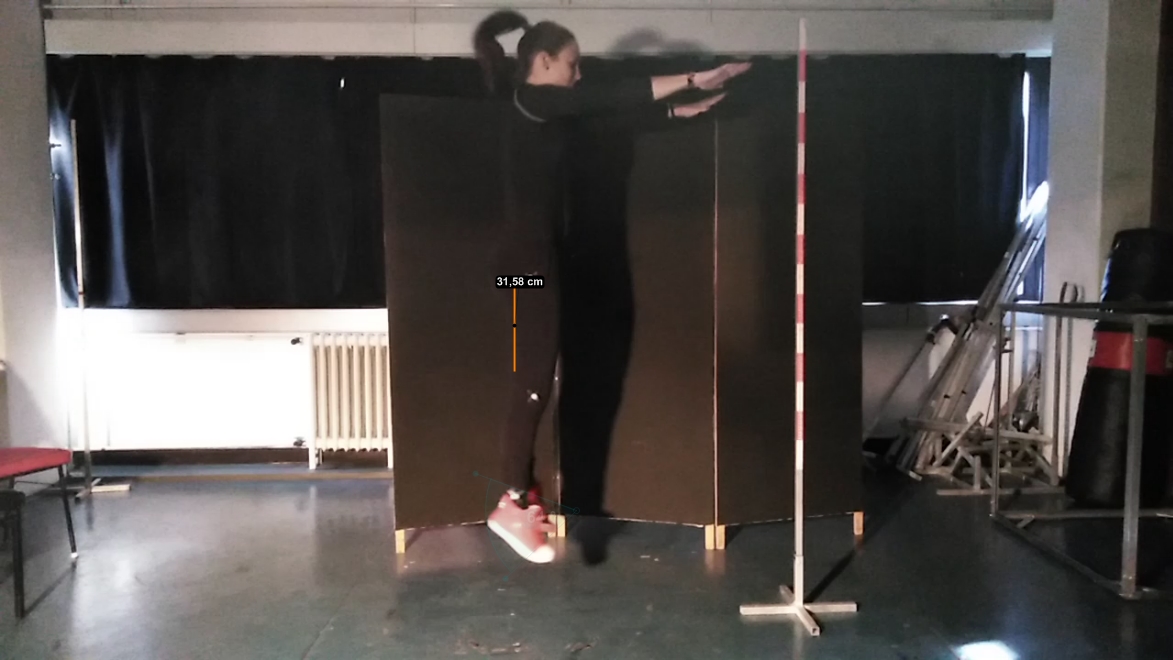 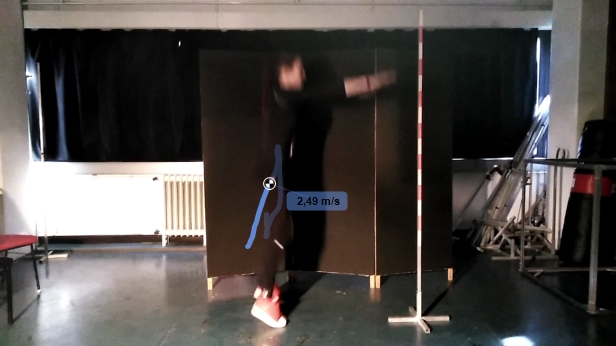 Counter Movement Jump Karlendítéssel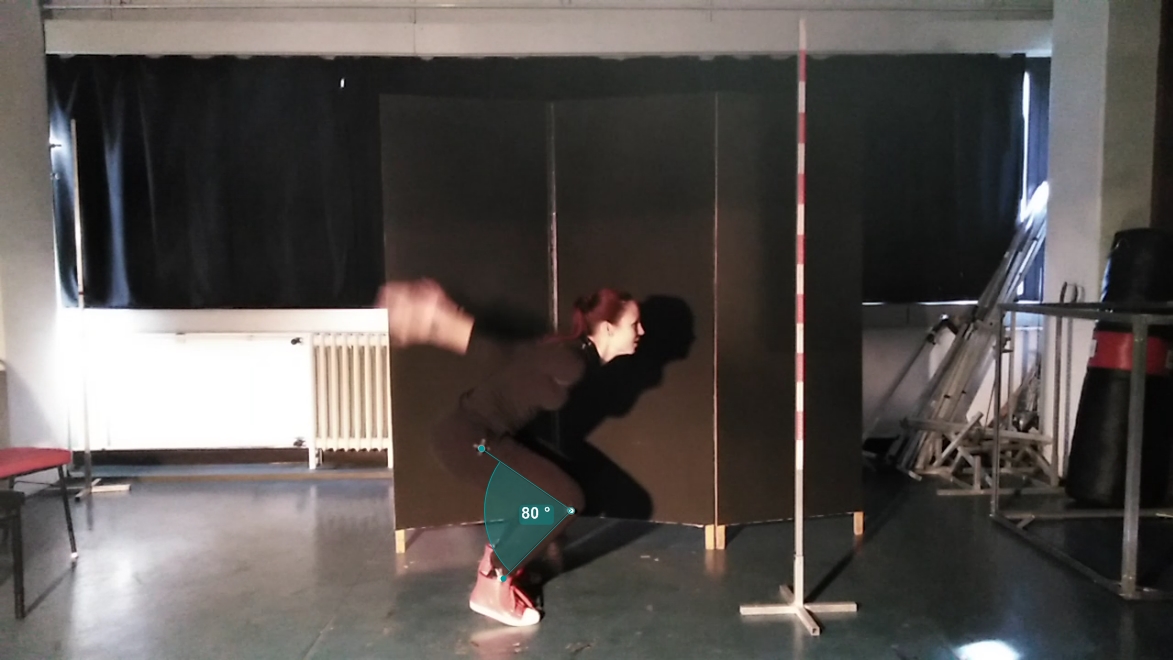 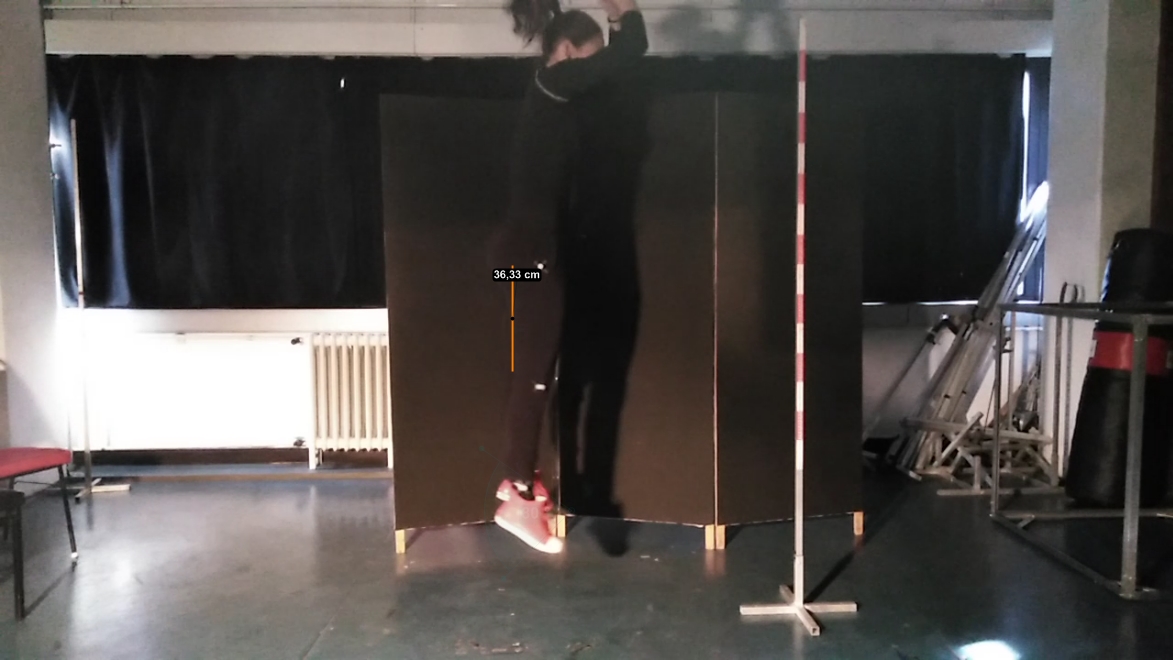 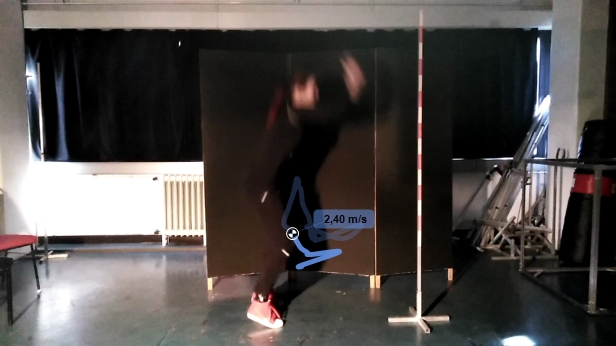 Drop Jump 10 cm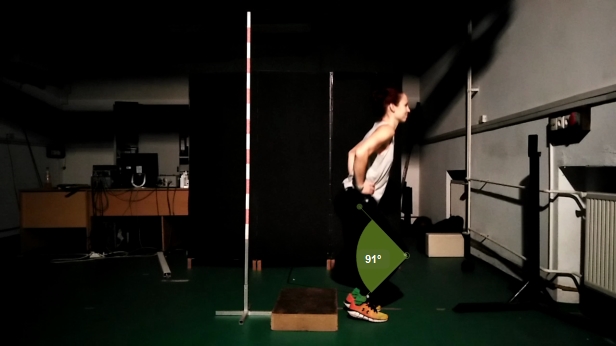 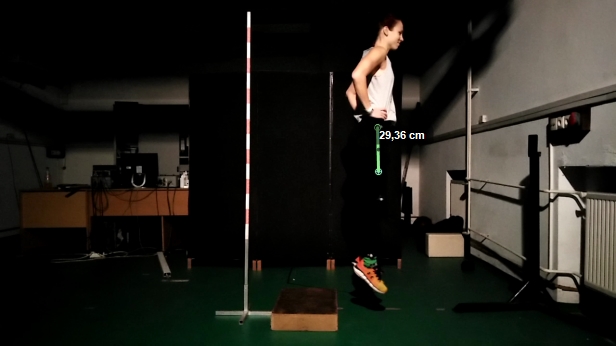 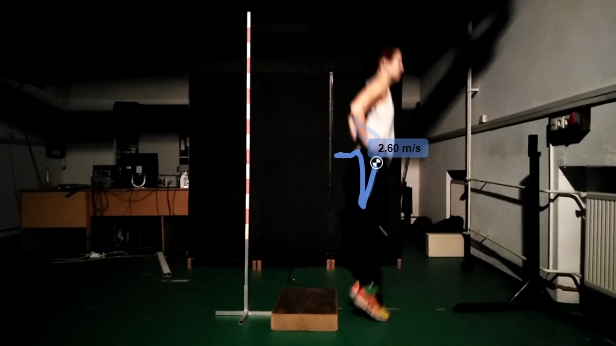 Drop Jump 20 cm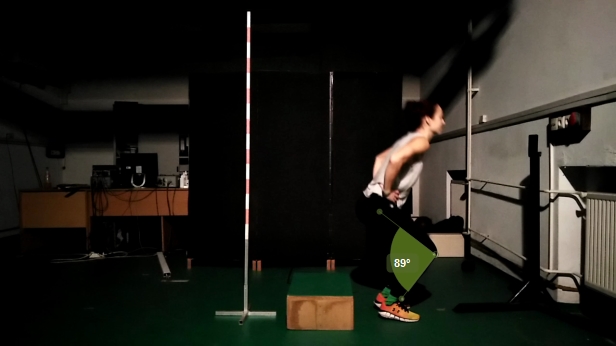 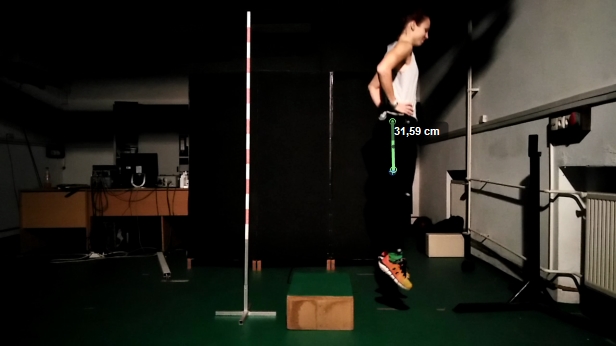 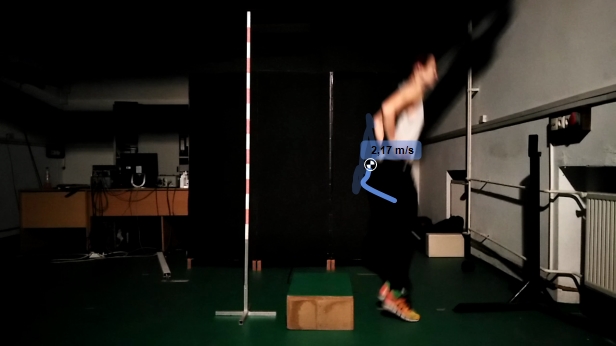 Drop Jump 30 cm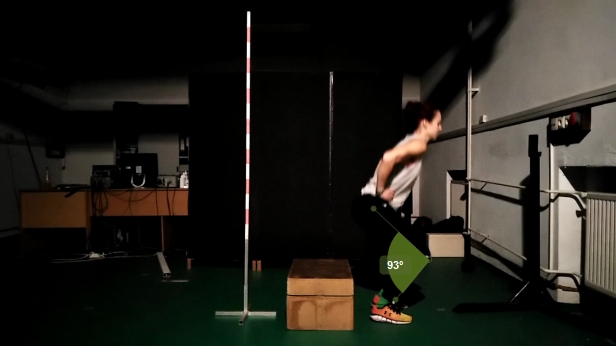 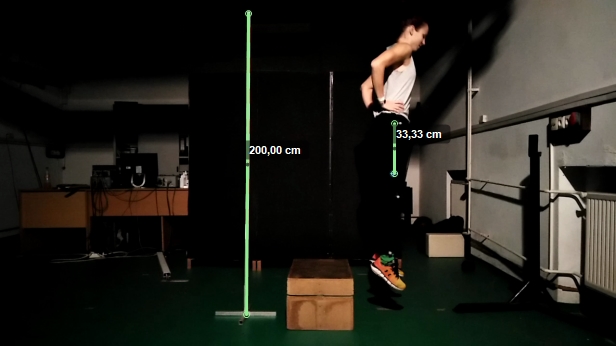 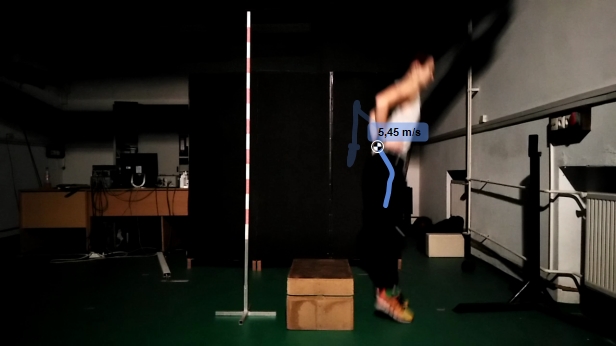 Összefoglalás, tapasztalatok leírása:markermarkermarkerbokatérdcsípőSQUAT JUMPSQUAT JUMPSQUAT JUMP1.szöghelyzet2.szöghelyzet3.szöghelyzetszöghelyzet (térd) (fok)1167451felugrási magasság (csípő) (cm)23,6129,6233,68talajelhagyási sebesség (csípő) (m/s)1,862,152,43COUNTER MOVEMENT JUMPCOUNTER MOVEMENT JUMPCOUNTER MOVEMENT JUMPcsípőre tartássalmellső középtartásbankarlendítésselszöghelyzet (térd) (fok)796480felugrási magasság (csípő) (cm)32,9431,5836,33talajelhagyási sebesség (csípő) (m/s)2,292,492,4DROP JUMPDROP JUMPDROP JUMP10 cm20 cm30 cmszöghelyzet (térd) (fok)918993felugrási magasság (csípő) (cm)29,3631,5933,33talajelhagyási sebesség (csípő) (m/s)2,62,175,45